Acceso (acceso.ku.edu)Unidad 2, AlmanaqueCataluñaLa Sardana - Danza en las calles de Barcelona(Música y cantos de intriga para introducir)(Carmen Chacón) Que Cataluña es la segunda comunidad de España donde sus chicos y chicas cuando abandonan el sistema educativo conocen mejor el castellano.(Joan Puigcercós) El conflicto que tenemos aquellos que no podemos aun vivir en Cataluña en plena normalidad, utilizar el catalán en todas partes, que se nos entienda en todas partes. (Gritos de “independencia”)(Durán i Lleida) Todas las instituciones, desde la primera y la más alta, hasta la última de España, hay inteligencia, deberán entender cuál es el mensaje de este clamor popular que hoy representa esta manifestación. 	(Frances Homs, declaraciones en catalán) Es produeix en un any excepcional i evidentment, en aquest sentit, volem aconseguir també una Diada excepcional.(Joan Tardá) Esta camiseta, señor Margallo, quizás 500.000 personas se la pondrán el día 11 de septiembre.(Artur Mas, declaraciones en catalán) A costat d’aquesta reivindicació, del nostre dret a decidir, de la consulta, que hem de fer l’any que ve, tot aixó, demostra a el món que som un país en marxa.(Alicia Sánchez) Y por primera vez en la historia, no participamos tampoco de los actos institucionales de la Diada porque el señor Mas ha convertido la Diada en la Diada de la división, del independentismo y del separatismo. (Artus Mas, declaraciones en catalán) El meu compromís per convocar la consulta, un cop el Parlament de Catalunya hagi aprovat la via legal per fer-ho posible, és ferma, molt ferma.(Oriol Junqueras) Si la mayoría de los ciudadanos quiere expresar su opinión votando y alguien nos quiere impedir que podamos votar, nuestra obligación es intentar votar porque el voto es un derecho fundamental. (Artur Mas, declaraciones en inglés) To have a new president, set up a new Catalan state, offer to the government in Madrid, to the European institutions (ahora en francés), pour parler, pour nègocier, pour se mettre d’accord. (Oriol Junqueras) La voluntad es tan modesta, yo creo que puede ser fácilmente reconocida. (Raül Romeva) La gente está demostrando no solamente el civismo sino también la voluntad de que se le escuche en España y en el mundo. (Carles Puigdemont) Un mensaje claro al mundo, del que queremos ser lo que decidamos como pueblo. (Carmen Forcadell) Hoy es un día de libertad y de futuro porque si bien es cierto que conmemoramos la lucha de los catalanes y las catalanas por sus libertades en el año 1714, en realidad lo que estamos celebrando masivamente es el futoro.(Artur Mas) Pues este año, puedo finalmente venir a una manifestación así. Los últimos años yo hubiera querido estar aquí, al lado de esta gran cantidad de gente, de esta buena gente del país que está empujando a Cataluña pacíficamente y cívicamente hacia su libertad. (Aplausos)(En catalán) Cridem a votació. La proposició de llei, referéndum de autodeterminació ha quedat aprobada per 72 vots a favor, cap en contra, y 11 abstencions.(Aplausos)(En catalán) Comença la votació. Proposició de llei transitorietat jurídica i fundacional de la republica ha quedat aprobada per 71 vots a favor, 11 en contra, y cap abstenció (cánticos del himno catalán).This work is licensed under a 
Creative Commons Attribution-NonCommercial 4.0 International License.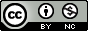 